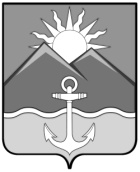 ГЛАВАХАСАНСКОГО МУНИЦИПАЛЬНОГО ОКРУГАПРИМОРСКОГО КРАЯПОСТАНОВЛЕНИЕпгт Славянка03.03.2024 г.                                                                                                 № 03-пгО введении особого противопожарного режима на территории Хасанского муниципального округаВ соответствии с Федеральным законом от 06.10.2003 года № 131-ФЗ «Об общих принципах организации местного самоуправления в Российской Федерации», Федеральным законом от 21.12.1994 года № 69-ФЗ «О пожарной безопасности», Решения комиссии по предупреждению и ликвидации чрезвычайных ситуаций и обеспечению пожарной безопасности Хасанского муниципального округа  от 03.03.2024 года № 5-го «О введении на территории Хасанского муниципального округа особого противопожарного режима»  ПОСТАНОВЛЯЕТ:Установить на территории Хасанского муниципального округа с 09 час. 00 мин 3 марта 2024 года особый противопожарный режим.На период действия особого противопожарного режима установить дополнительные требования пожарной безопасности:Запретить посещение лесов гражданами (за исключением граждан, трудовая деятельность которых связана с пребыванием в лесах; граждан, осуществляющих использование лесов в установленном законом порядке; граждан, пребывающих на лесных участках, предоставленных для осуществления рекреационной деятельности; граждан, пребывающих в лесах в целях добывания пернатой дичи для осуществления в соответствии с действующим законодательством любительской и спортивной охоты);Запретить въезд транспортных средств в лесные массивы, за исключением транспортных средств, используемых для ведения лесохозяйственной деятельности и проведения мероприятий по предупреждению и ликвидации пожаров;Ввести запрет на разведение открытого огня и сжигание мусора, проведение на землях лесного фонда и землях иных категорий огнеопасных работ, проведение выжиганий сухой растительности.На период действия особого противопожарного режима установить дополнительные требования пожарной безопасности для граждан, руководителей и сотрудников организаций, осуществляющих свою деятельность на территории Хасанского муниципального округа, независимо от форм собственности и организационно-правовых форм:3.1. Устранить имеющиеся нарушения требований нормативных документов по пожарной безопасности при эксплуатации внутридомового электрооборудования, электрических сетей питания, электроприемников, общедомовых потребителей;3.2. Обеспечить исправное состояние электрических установок систем дымоудаления, автоматической пожарной сигнализации, внутреннего противопожарного водопровода жилых домов;3.3. Устранить и не допускать загромождение балконов, лоджий предметами домашнего обихода, а также дворовых территорий хламом, строительным и бытовым мусором, шлаком, золой и другими отходами;3.4. Обеспечить на внутридворовой территории свободный проезд специализированной техники оперативных служб;3.5. Не допускать, запретить проведение пожароопасных работ, сжигание порубочных остатков, мусора, в том числе проведение сельскохозяйственных палов, сжигание стерни, пожнивных остатков и разведение костров на полях;3.6. Выполнять требования нормативных документов по пожарной безопасности при проведении пожароопасных работ.4. Разместить настоящее постановление на официальном сайте администрации Хасанского муниципального округа в информационно-телекоммуникационной сети «Интернет».5. Настоящее постановление вступает в силу со дня его принятия.6. Контроль за исполнением настоящего постановления оставляю за собой.Глава Хасанского муниципального округа                                                                                                                                                                                     И.В. Степанов